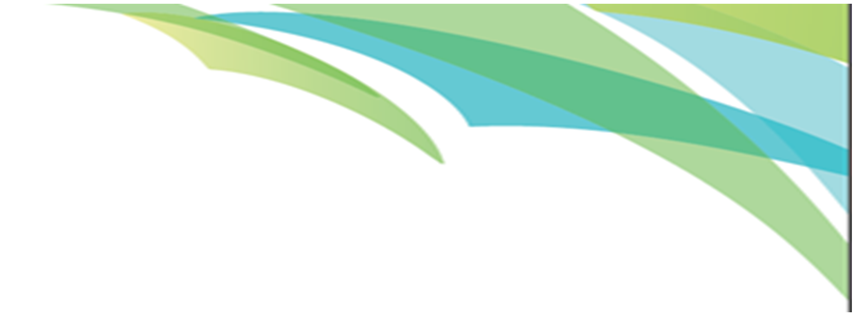 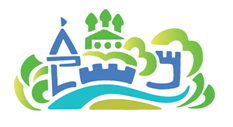 Предложение о совместном взаимовыгодном сотрудничествеАдминистрация муниципального образования «Смоленский район» Смоленской области для реализации инвестиционного проекта готова предложить Вам  земельные участки, расположенные на территории Смоленского района Смоленской области, Пионерского  сельского поселения в д. Упокой общей площадью 5 га. В настоящее время земли закустарены.Ориентировочный срок формирования земельных участков – 6 месяцев.Стоимость аренды производится из расчета 2,07 руб. за 1 кв.м.Общая площадь земель, которые возможно рассматривать в качестве инвестиционных площадок для реализации инвестиционного проекта, может быть увеличена за счет земель, государственная собственность на которые не разграничена (резервного фонда), площадь которых будет выявлена при проведении кадастровых работ в случае необходимости.В случае реализации инвестиционного проектамы готовы предложить Вам:Льготы: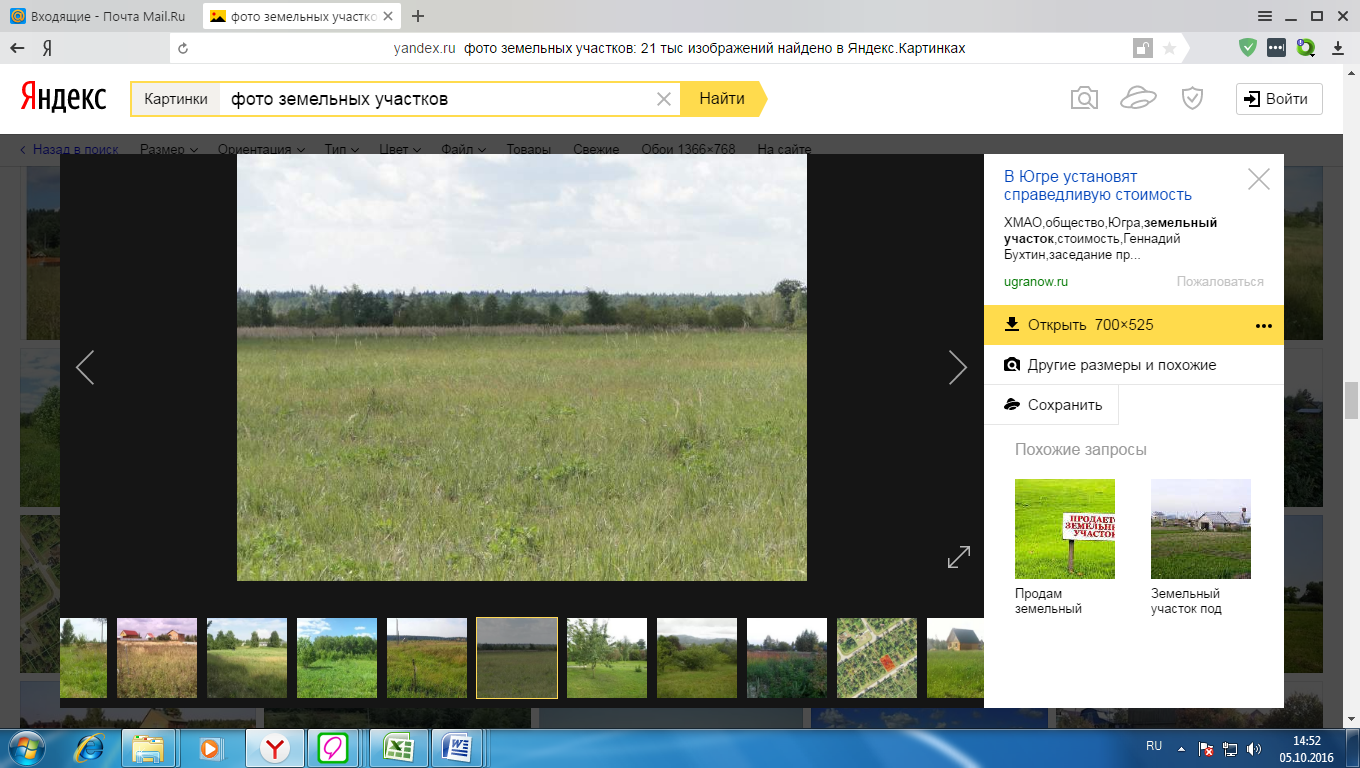 - Установление льготных ставок арендной платы за земельные участки на период проектирования и строительства- Предоставление муниципального имущества в аренду и/ или безвозмездное пользование без проведения торгов- Предоставление преимущественного права приобретения недвижимого муниципального имущества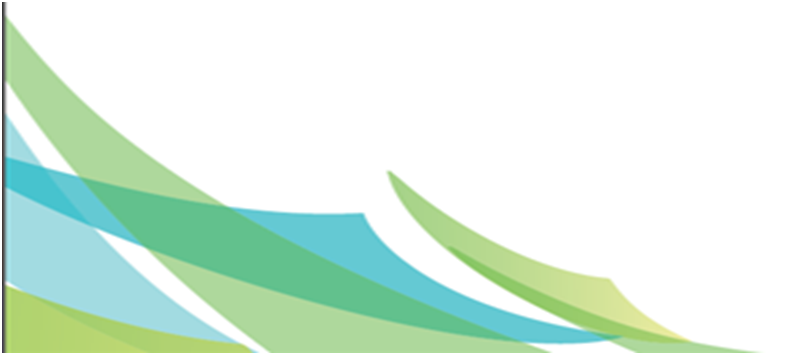 Информационная карта земельного участкаМестонахождениеСмоленская область, Смоленский район, с.п. Пионерское, д. УпокойФорма собственностиМуниципальнаяУсловия предоставленияПродажаРасчетная стоимость выкупа В соответствии с оценкой (рыночной) независимого  оценщикаРасчетная стоимость аренды214 000 рублейПлощадь5 гаКатегория земельЗемли населенных пунктовСуществующие строенияНетРельефРавнинаНаличие объектов мелиорацииДаОграничения использования НетУдаленность участка от- г. Москвы430 км- г. Минска365 км- до границы с Республикой Беларусь96 км- г. Смоленска35 км- г. Минск365 км- административного центра муниципального образования35 км- ближайшего населенного пункта4 км- ближайших автомобильных дорог 0,3  км- ближайшей железнодорожной станции42 кмДоступ к земельному участку- автомобильное сообщениеДа- железнодорожное сообщениеНетКоммуникации, расположенные на территории участка- автодорогаНетУсловия подведения инженерной инфраструктуры- газоснабжениеТочка подключения в 4 км от участка;  сроки  осуществления технологического присоединения – 3 месяца; стоимость технологического подключения – 6,5 млн. рублей.- электроснабжениеТочка подключения на границе участка;                  сроки осуществления технологического присоединения – 6 месяцев;  стоимость технологического присоединения – 1,1 млн. рублей.- водоснабжениеТочка подключения на границе участка;  сроки осуществления технологического присоединения – 1 месяц; стоимость технологического присоединения – 0,5 млн. рублей.- водоотведениеВозможно строительство локальных очистных сооруженийТрудовые ресурсыЧисленность трудоспособного населения административного центра муниципального образования32 754Общая численность в региональном центре328  049Общая численность населения в муниципальном образовании54 078Общая численность населения в районном центре муниципального образования1 202Ближайший СВХ (ТЛТ)Нет